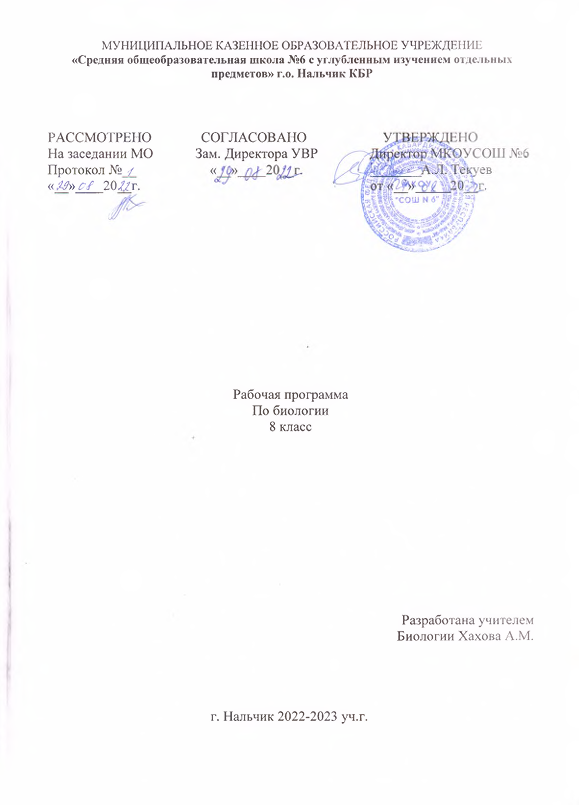 Пояснительная запискаРабочая программа по биологии 8 класса составлена на основе: Федерального закона «Об образовании» от 29.12.2012 г. № 273;Федерального государственного образовательного стандарта основного общего образования;Учебного плана образовательного учреждения; Примерной программы дисциплины, утверждённой Министерством образования  и науки РФ (рабочая программа по Биологии 5-9 классы, авторов И.Н. Пономаревой, В.С. Кучменко, В.М. Константинова, А.Г. Драгомилова, Р.Д. Маш); Приказа Минобрнауки России от 28.12.2018 года № 345 (ред. от 08.05.2019) «О федеральном перечне учебников, рекомендованных (допущенных) к использованию в образовательном процессе в образовательных учреждениях, реализующих образовательные программы начального общего, основного общего, среднего общего образования и имеющих государственную аккредитацию, на 2021-2022 учебный год»Изучение биологии в 8 классе направлено на достижение следующих целей:•	освоение знаний о живой природе и присущих ей закономерностях; строении, жизнедеятельности и средообразующей роли живых организмов; человеке как биосоциальном существе; о роли биологической науки в практической деятельности людей; методах познания живой природы;• овладение умениями применять биологические знания для объяснения процессов и явлений живой природы, жизнедеятельности собственного организма; использовать информацию о современных достижениях в области биологии и экологии, о факторах здоровья и риска; работать с биологическими приборами, инструментами, справочниками; проводить наблюдения за биологическими объектами и состоянием собственного организма, биологические эксперименты;• развитие познавательных интересов, интеллектуальных и творческих способностей в процессе проведения наблюдений за живыми организмами, биологических экспериментов, работы с различными источниками информации;• воспитание позитивного ценностного отношения к живой природе, собственному здоровью и здоровью других людей; культуры поведения в природе;•	использование приобретенных знаний и умений в повседневной жизни для  заботы о собственном здоровье, оказания первой помощи себе и окружающим; оценки последствий своей деятельности по отношению к природной среде, собственному организму, здоровью других людей; для соблюдения правил поведения в окружающей среде, норм здорового образа жизни, профилактики заболеваний, травматизма и стрессов, вредных привычек, ВИЧ-инфекции.Достижение вышеуказанных целей осуществляется в процессе формирования компетенций:•	Ценностно-смысловых - это формирование четкого понимания роли и места современных естественнонаучных знаний и технологий в системе экологических представлений, способность воспринимать окружающий мир•	Общекультурных - это круг вопросов, по отношению к которым ученик должен быть хорошо осведомлён, обладать познаниями и опытом деятельности, опыт освоения учеником научной картины мира•	Учебно-познавательных - это совокупность умений и навыков познавательной деятельности. Владение механизмами целеполагания, планирования, анализа, рефлексии ю, самооценки успешности собственной деятельности. Владение приёмами действий в нестандартных ситуациях, эвристическими метолами решения проблем. Владение измерительными навыками, использование статистических и иных методов познания•	Информационных - это способность самостоятельно искать, анализировать, отбирать, обрабатывать и передавать необходимую информацию •	Коммуникативных - это владение навыками взаимодействия с окружающими людьми, умение работы в группе. Знакомство с различными социальными ролями•	Социально-трудовых - это формирование способности учащихся действовать и быть успешными в динамично развивающемся обществе. Способности и умения, обеспечивающие человеку эффективно действовать в процессе трудовой деятельности, владеть нормами, способами и средствами социального взаимодействия, ориентироваться на рынке труда•	Личностного самосовершенствования - направлены на освоение способов физического, духовного и интеллектуального саморазвития, эмоциональной саморегуляции и самоподдержки. Ученик овладевает способами деятельности в собственных интересах и возможностях, что выражаются в его непрерывном самопознании, развитии необходимых современному человеку личностных качеств, формировании психологической грамотности, культура мышления и поведения. К данным компетенциям относятся правила личной гигиены, забота о собственном здоровье, половая грамотность, внутренняя экологическая культура, способы безопасной жизнедеятельностиМесто предметаБиология в 8 классе изучается 2 часа в неделю. На прохождение программного материала отводится 68 часов в год. Отбор форм организации обучения осуществляется с учетом естественнонаучного содержания. Большое внимание уделяется лабораторным и практическим работам, минимум которых определён в каждом разделе программы.Планируемые результатыВ ходе освоения программного содержания обеспечиваются условия для достижения учащимися следующих личностных, метапредметных и предметных результатов:Планируемые личностные результаты:•	формирование понимания ценности здорового и безопасного образа жизни;•	сформированность познавательных интересов и мотивов, направленных на изучение живой природы; интеллектуальных умений (доказывать, строить рассуждения, анализировать, сравнивать, делать выводы и др.); эстетического отношения к живым объектам;•	формирование ответственного отношения к учению, готовности и способности к саморазвитию и самообразованию на основе мотивации к обучению и познанию;•	формирование личностных представлений о ценности природы, осознание значимости и общности глобальных проблем человечества;•	формирование коммуникативной компетентности в общении и сотрудничестве со сверстниками, старшими и младшими в процессе образовательной, общественно полезной, учебно-исследовательской, творческой и других видов деятельности;•	формирование экологической культуры на основе признания ценности жизни во всех её проявлениях и необходимости ответственного, бережного отношения к окружающей среде.Планируемые метапредметные результаты:Регулятивные УУД:•	Самостоятельно обнаруживать и формулировать учебную проблему, определять цель учебной деятельности, выбирать тему проекта.•	Выдвигать версии решения проблемы, осознавать конечный результат, выбирать из предложенных и искать самостоятельно  средства достижения цели.•	Составлять (индивидуально или в группе) план решения проблемы (выполнения проекта).•	Работая по плану, сверять свои действия с целью и, при необходимости, исправлять ошибки самостоятельно.•	В диалоге с учителем совершенствовать самостоятельно выработанные критерии оценки.•	 Овладение учебными умениями: работать с учебной и справочной литературой, логично излагать материал; умение работать с информацией: самостоятельно вести поиск источников (справочные издания на печатной основе и в виде CD, периодические издания, ресурсы Интернета).•	Овладение исследовательскими умениями: определять цели, этапы и задачи лабораторной работы, самостоятельно моделировать и проводить наблюдение и на его основе получать новые знания.•	Отвечать на итоговые вопросы темы, выполнять задания.Познавательные УУД:•	Анализировать, сравнивать, классифицировать и обобщать факты и явления. Выявлять причины и следствия простых явлений.•	Осуществлять сравнение, классификацию, самостоятельно выбирая основания и критерии для указанных логических операций; строить классификацию на основе дихотомического деления (на основе отрицания).•	Строить логическое рассуждение, включающее установление причинно-следственных связей.•	Создавать схематические модели с выделением существенных характеристик объекта.•	Составлять тезисы, различные виды планов (простых, сложных и т.п.). Преобразовывать информацию  из одного вида в другой (таблицу в текст и пр.).•	Вычитывать все уровни текстовой информации.•	Уметь определять возможные источники необходимых сведений, производить поиск информации, анализировать и оценивать ее достоверность.Коммуникативные УУД:•	Самостоятельно организовывать учебное взаимодействие в группе (определять общие цели, распределять роли, договариваться друг с другом и т.д.).•	Умение слушать и вступать в диалог.•	Овладение коммуникативными умениями и опытом межличностных  коммуникаций, корректного ведения диалога и дискуссии.Предметными результатами изучения предмета «Биология» являются следующие умения:1. В познавательной сфере:•	выделение существенных признаков биологических объектов (отличительных признаков живых организмов; клеток и организмов растений, животных, грибов и бактерий;  организма человека; видов, экосистем; биосферы) и процессов (обмен веществ и превращения энергии, питание, дыхание, выделение, транспорт веществ, рост, развитие, размножение, регуляция жизнедеятельности организма; круговорот веществ и превращения энергии в экосистемах);•	приведение доказательств (аргументация) родства человека с млекопитающими животными; взаимосвязи человека и окружающей среды; зависимости здоровья человека от состояния окружающей среды; необходимости защиты окружающей среды; соблюдения мер профилактики заболеваний, вызываемых растениями, животными, бактериями, грибами и вирусами, травматизма, стрессов, ВИЧ-инфекции, вредных привычек, нарушения осанки, зрения, слуха, инфекционных и простудных заболеваний;•	классификация - определение принадлежности биологических объектов к определенной систематической группе;•	объяснение роли биологии в практической деятельности людей; места и роли человека в природе; родства, общности происхождения и эволюции растений и животных (на примере сопоставления отдельных групп); роли различных организмов в жизни человека; значения биологического разнообразия для сохранения биосферы; механизмов наследственности и изменчивости, проявления наследственных заболеваний у человека, видообразования и приспособленности;•	различение на таблицах частей и органоидов клетки, органов и систем органов человека; на живых объектах и таблицах органов цветкового растения, органов и систем органов животных, растений разных отделов, животных отдельных типов и классов; наиболее распространенных растений и домашних животных, съедобных и ядовитых грибов, опасных для человека растений и животных;•	сравнение биологических объектов и процессов, умение делать выводы и умозаключения на основе сравнения;•	выявление изменчивости организмов; приспособлений организмов к среде обитания; взаимосвязей между особенностями строения клеток, тканей, органов, систем органов и их функциями;•	овладение методами биологической науки: наблюдение и описание биологических объектов и процессов; постановка биологических экспериментов и объяснение их результатов.2. В ценностно-ориентационной сфере:•	знание основных правил поведения в природе и основ здорового образа жизни;•	анализ и оценка последствий деятельности человека в природе, влияния факторов риска на здоровье человека.3. В сфере трудовой деятельности:•	знание и соблюдение правил работы в кабинете биологии;•	соблюдение правил работы с биологическими приборами и инструментами (препаровальные иглы, скальпели, лупы, микроскопы4. В сфере физической деятельности:•	освоение приемов оказания первой помощи при отравлении ядовитыми грибами, растениями, укусах животных; при простудных заболеваниях, ожогах, обморожениях, травмах, спасении утопающего; рациональной организации труда и отдыха, выращивания и размножения культурных растений и домашних животных, ухода за ними; проведения наблюдений за состоянием собственного организма.5. В эстетической сфере:•	выявление эстетических достоинств объектов живой природы.Ценностные ориентиры содержания учебного предмета «Биология»Ценностные ориентиры содержания курса биологии учащихся формируется ценностное отношение. Ориентиры представляют собой то, чего мы стремимся достичь. При этом ведущую роль в курсе биологии играют познавательные ценности, так как данный учебный предмет входит в группу предметов познавательного цикла, главная цель которых - изучение природы. Основу познавательных ценностей составляют научные знания, научные методы познания, а ценностные ориентации, формируемые у учащихся в учебной деятельности в изучении биологии, проявляются в признании ценности научного знания, его практической значимости, достоверности, ценности биологических методов исследования объектов живой природы, понимании сложности и противоречивости самого процессе познания как извечного стремления к истине. В качестве объектов ценностей труда и быта выступают творческая созидательная деятельность, здоровый образ жизни, а ценностные ориентации содержания курса биологии могут рассматриваться как формирование уважительного отношения к созидательной, творческой деятельности; понимание необходимости вести здоровый образ жизни, соблюдать гигиенические нормы и правила, самоопределиться с выбором своей будущей профессиональной деятельности.Курс биологии обладает возможностями для формирования коммуникативных ценностей, основу которых составляют процесс общения, грамотная речь, а ценностные ориентации направлены на воспитание стремления у учащихся грамотно пользоваться биологической терминологией и символикой, вести диалог, выслушивать мнение оппонента, участвовать в дискуссии, открыто выражать и отстаивать свою точку зрения. Курс биологии в наибольшей мере по сравнению с другими школьными курсами направлен на формирование ценностных ориентаций относительно одной из ключевых категорий нравственных ценностей – ценности Жизни во всех ее проявлениях, включая понимание самоценности, уникальности и неповторимости всех живых объектов, включая и Человека. Ценностные ориентации, формируемые в курсе биологии в сфере эстетических ценностей, предполагают воспитание у учащихся способности к восприятию и преобразованию живой природы по законам красоты, гармонии; эстетического отношения к объектам живой природы. Все выше обозначенные ценности и ценностные ориентации составляют в совокупности основу для формирования ценностного отношения к природе, обществу, человеку в контексте общечеловеческих ценностей истины, добра и красоты.Критерии и нормы оценки знаний, умений и навыков учащихсяОценка знаний учащихся.Учитель должен учитывать:• правильность и осознанность изложения содержания, полноту раскрытия понятий, точность употребляемых научных терминов;• степень сформированности интеллектуальных и общеучебных умений;• самостоятельность ответа;• речевую грамотность и логическую последовательность ответа.Отметка «5»:• полно раскрыто содержание материала в объеме программы и учебника;• четко и правильно даны определения и раскрыто содержание понятий; верно использованы научные термины;• для доказательства использованы различные умения, выводы из наблюдений и опытов;• ответ самостоятельный, использованы ранее приобретенные знания.Отметка «4»:• раскрыто основное содержание материала;• в основном правильно даны определения понятий и использованы научные термины;• ответ самостоятельный;• определения понятий неполные, допущены незначительные нарушения последовательности изложения, небольшие неточности при использовании научных терминов или в выводах и обобщениях из наблюдений и опытов.Отметка «3»:• усвоено основное содержание учебного материала, но изложено фрагментарно, не всегда последовательно;• определения понятий недостаточно четкие;• не использованы в качестве доказательства выводы и обобщения из наблюдений и опытов или допущены ошибки при их изложении;• допущены ошибки и неточности в использовании научной терминологий, определении понятий.Отметка «2»:• основное содержание учебного материала не раскрыто;• не даны ответы на вспомогательные вопросы учителя;• допущены грубые ошибки в определении понятий, при использовании терминологии.Отметка «1»:• ответ на вопрос не дан.Оценка практических умений учащихся.Оценка умений ставить опыты.Учитель должен учитывать:• правильность определения цели опыта;• самостоятельность подбора оборудования и объектов;• последовательность в выполнении работы по закладке опыта;• логичность и грамотность в описании наблюдений, в формулировке выводов из опыта.Отметка «5»:• правильно определена цель опыта;• самостоятельно и последовательно проведены подбор оборудования и объектов, а также работа по закладке опыта;• научно грамотно, логично описаны наблюдения и сформулированы выводы из опыта.Отметка «4»:• правильно определена цель опыта;• самостоятельно проведена работа по подбору оборудования, объектов; при закладке опыта допускаются 1—2 ошибки;• в целом грамотно и логично описаны наблюдения и сформулированы основные выводы из опыта;• в описании наблюдений из опыта допущены неточности, выводы неполные.Отметка «3»:• правильно определена цель опыта;• подбор оборудования  и объектов, а также работы по закладке опыта проведены с помощью учителя;• допущены неточности и ошибки при закладке опыта, описании наблюдений, формулировании выводов.Отметка «2»:• не определена самостоятельно цель опыта;• не подготовлено нужное оборудование;• допущены существенные ошибки при закладке и оформлении опыта.2. Оценка умений проводить наблюдения.Учитель должен учитывать:• правильность проведения наблюдений по заданию;• умение выделять существенные признаки у наблюдаемого объекта (процесса);• логичность и научную грамотность в оформлении результатов наблюдений и в выводах.Отметка «5»:• правильно по заданию учителя проведено наблюдение;• выделены существенные признаки у наблюдаемого объекта (процесса);• логично, научно, грамотно оформлены результаты наблюдений и выводы.Отметка «4»:• правильно по заданию учителя проведено наблюдение;• при выделении существенных признаков у наблюдаемого объекта (процесса) названы второстепенные;• допущена небрежность в оформлении наблюдений и выводов.Отметка «3»:• допущены неточности и 1—2 ошибки в проведении наблюдений по заданию учителя;• при выделении существенных признаков у наблюдаемого объекта (процесса) выделены лишь некоторые;• допущены ошибки (1—2) в оформлении наблюдений и выводов.Отметка «2»:• допущены ошибки (3—4) в проведении наблюдений по заданию учителя;• неправильно выделены признаки наблюдаемого объекта (процесса);• допущены ошибки (3—4) в оформлении наблюдений и выводов.Содержание программыВведение. Общий обзор организма человека (8 ч)Биологическая и социальная природа человека. Науки об организме человека.Строение организма человека. Структура тела. Место человека в природе. Сходство и отличия человека от животных. Морфофизиологические особенности человека, связанные с прямохождением, развитием головного мозга, трудом, социальным образом жизни.Клетка. Строение, химический состав, жизнедеятельность: обмен веществ, ферменты, биосинтез и биологическое окисление, рост, развитие, возбудимость, деление.Ткани животных и человека: эпителиальные, соединительные, мышечные, нервная. Строение нейрона: тело, дендриты, аксон, синапсы.Уровни организации организма. Орган и системы органов. Нервная регуляция. Части и отделы нервной системы. Рефлекс, рефлекторная дуга, процессы возбуждения и торможения. Гуморальная регуляция. Роль эндокринных желез и вырабатываемых ими гормонов.Демонстрация. Разложение ферментом каталазой пероксида водорода.Лабораторная работа. Клетки и ткани под микроскопом 2. Регуляторные системы организма (7 ч)Общие принципы регуляции жизнедеятельности организма. Гуморальная регуляция. Эндокринная система. Железы внешней, внутренней и смешанной секреции. Роль гормонов в обмене веществ, росте и развитии организма. Демонстрация. Модели гортани со щитовидной железой, головного мозга с гипофизом; рельефная таблица, изображающая железы эндокринной системы.Значение и функционирование нервной системы. Нервная регуляция. Вегетативная нервная система: строение и функции. Нейрогуморальная регуляция. Строение и функции спинного мозга. Головной мозг, строение и функции. Модель головного мозга; коленный рефлекс спинного мозга; мигательный, глотательный рефлексы продолговатого мозга; функции мозжечка и среднего мозга. Лабораторная работа. Изучение строение головного мозга.3. Органы чувств. Анализаторы (5 ч)Как действуют органы чувств и анализаторы. Орган зрения и зрительный анализатор. Заболевания и повреждения глаз. Орган слуха и равновесия. Их анализаторы. Органы осязания, обоняния, вкуса, их анализаторы.Демонстрации. Модели черепа, глаза и уха.Лабораторная работа. Изучение строения и работы органа зрения.4. Опорно – двигательная система (8 ч)Скелет, строение, состав и соединение костей. Скелет головы и туловища. Скелет  конечностей. Первая помощь при травмах. Мышцы человека. Работа мышц. Нарушение осанки и плоскостопие. Развитие опорно-двигательной системы.Демонстрации. Скелет; распилы костей, позвонков; строение сустава, мышц и др.Лабораторные работы. Строение костей костной ткани. Состав костей. Выявление особенностей позвонков. 5. Кровь и кровообращение (7 ч)Внутренняя среда. Значение крови и ее состав. Иммунитет. Тканевая совместимость и переливание крови. Строение и работа сердца. Круги кровообращения. Движение лимфы. Движение крови по сосудам. Регуляция работы сердца и кровеносных сосудов. Предупреждение заболеваний сердца. Первая помощь при кровотечениях.Демонстрации. Торс человека; модель сердца; приборы для измерения артериального давления и способы их использования.Лабораторная работа. Сравнение крови человека с кровью лягушки.6. Дыхательная система (5 ч)    Значение дыхания. Органы дыхания. Строение легких. Газообмен в легких и тканях. Дыхательные движения. Регуляция дыхания. Болезни органов дыхания, их предупреждение. Гигиена дыхания. Первая помощь при поражении органов дыхания. Понятие о клинической и биологической смерти. Приемы искусственного дыхания.Демонстрации. Торс человека; модели гортани и легких; модель Дондерса, демонстрирующая механизмы вдоха и выдоха.Лабораторные работы. Определение состава вдыхаемого и выдыхаемого воздуха. Дыхательные движения.7. Пищеварительная система (4 ч)Значение и состав пищи. Органы пищеварения. Зубы. Пищеварение в ротовой полости. Пищеварение в желудке. Регуляция пищеварения. Пищеварение в кишечнике. Всасывание питательных веществ. Гигиена питания. Заболевания органов пищеварения. Профилактика.  Демонстрации. Торс человекаЛабораторная работа. Ознакомление с действием ферментов слюны на крахмал и ферментов желудочного сока на белки.8. Обмен веществ и энергии. (2 ч)	Обменные процессы в организме. Нормы питания. Обмен белков, жиров, углеводов. Витамины.9. Мочевыделительная система и кожа. (5 ч) Строение и функции почек. Предупреждение заболеваний почек. Питьевой режим.Значение кожи и ее строение. Нарушение кожных покровов и повреждения кожи. Роль кожи в теплорегуляции. Закаливание. Оказание первой помощи при тепловом и солнечном ударах.Демонстрация. Рельефная таблица строения кожи.10. Поведение и психика (8 ч)Общие представления о поведении и психике человека. Роль И.М. Сеченова и И.П. Павлова в создании учения о высшей нервной деятельности. Врожденные формы поведения. Закономерности работы головного мозга. Биологические ритмы. Сон и его значение. Особенности высшей нервной деятельности, познавательные процессы. Воля и эмоции. Внимание. Психологические особенности личности.Демонстрации. Модель головного мозга; двойственные изображения; выработка динамического зеркального письма; иллюзии установки.11. Индивидуальное развитие организма (4 ч)                                                     Половая система человека. Наследственные и врожденные заболевания организма. Болезни, передающиеся половым путем. Внутриутробное развитие организма. Развитие  после рождения. Демонстрации. Зародыши человека и животных разных возрастов12. Здоровье. Охрана здоровья человека (5 ч)Здоровье и образ жизни. О вреде наркогенных веществ. Человек - часть живой природы. Структура курсаТематическое планированиеУМК по предмету:Биология: 8 класс: учебник для учащихся общеобразовательных учреждений. Драгомилов А.Г., Маш Р.Д.   – М.: Вентана-Граф, 2019Биология: 8 класс: методич. пособие. Драгомилов А.Г., Маш Р.Д.   – М.: Вентана-Граф, 2010Мультимедиа-поддержка курса: СD, DVD-диски. Интернет-ресурсы.Список литературы1. Драгомилов А.Г., Маш Р.Д.  Биология: 8 класс: учебник для учащихся общеобразовательных учреждений. Драгомилов А.Г., Маш Р.Д.   – М.: Вентана-Граф, 20192. Драгомилов А.Г., Маш Р.Д.  Биология: 8 класс: методич. пособие. – М.: Вентана-Граф, 2010Календарно-тематическое планирование2 часа в неделю, 68 часов№Название разделаКол-во часовКол-во лаб-хКол-во контр-х1Введение. Общий обзор организма человека	822Регуляторные системы организма7113Органы чувств. Анализаторы	514Опорно-двигательная система8315Кровь. Кровеносная система716Дыхательная система527Пищеварительная система428Обмен веществ и энергии29Мочевыделительнвя система и кожа5110Поведение и психика811Индивидуальное развитие организма412Здоровье. Охрана здоровья человека51Итого в 8 классе68124№Наименование темДата урока (план)Дата уроков (факт)Тема 1. Организм человека. Общий обзор (8ч)Тема 1. Организм человека. Общий обзор (8ч)Тема 1. Организм человека. Общий обзор (8ч)Тема 1. Организм человека. Общий обзор (8ч)1Инструктаж поТБ. Введение: биологическая и социальная природа человека.2Науки об организме человека3Структура тела. Место человека в живой природе4Происхождение человека. Расы5Клетка: строение, химический состав и жизнедеятельность6Лабораторная работа №1 «Действие каталазы на пероксид водорода”7Ткани. Л/р. № 2  «Клетки и ткани под микроскопом»8Системы органов в организме. Уровни организации организмаТема 2. Регуляторные системы организма (7ч)Тема 2. Регуляторные системы организма (7ч)Тема 2. Регуляторные системы организма (7ч)Тема 2. Регуляторные системы организма (7ч)9Общие принципы регуляции жизнедеятельности организма. Гуморальная регуляция. Эндокринная система10Роль гормонов в обмене веществ, росте и развитии организма11Значение, строение и функционирование нервной системы. Нервная регуляция12Автономный (вегетативный) отдел нервной системы. Нейрогуморальная регуляция13Спинной мозг14Головной мозг: строение и функции. Л/р. № 3 «Изучение строение головного мозга»15Повторение и обобщение по темам 1-2. Контрольная работа №1Тема 3. Органы чувств. Анализаторы (5ч)Тема 3. Органы чувств. Анализаторы (5ч)Тема 3. Органы чувств. Анализаторы (5ч)Тема 3. Органы чувств. Анализаторы (5ч)16Анализ к/р. Как действуют органы чувств и анализаторы17Орган зрения  и  зрительный анализатор. Л/р. № 4 «Изучение строения и работы органа зрения»18Заболевания и повреждения глаз		19Органы слуха и равновесия. Их анализаторы20Органы осязания, обоняния, вкусаТема 4. Опорно – двигательная система (8ч)Тема 4. Опорно – двигательная система (8ч)Тема 4. Опорно – двигательная система (8ч)Тема 4. Опорно – двигательная система (8ч)21Скелет. Строение, состав и соединение костейЛ/р. № 5 «Строение костной ткани»22Скелет головы и туловищаЛ/р. № 6 « Состав костей»23Скелет конечностейЛ/р. № 7 «Выявление особенностей строения позвонков»	24Первая помощь при травмах: растяжении связок, вывихах суставов, переломах костей25Мышцы26Работа мышц27Нарушение осанки и плоскостопие. Развитие опорно-двигательной системы28Контрольная работа №2Тема 5. Кровь. Кровообращение (7ч)Тема 5. Кровь. Кровообращение (7ч)Тема 5. Кровь. Кровообращение (7ч)Тема 5. Кровь. Кровообращение (7ч)29Анализ к/р. Внутренняя среда. Значение крови и ее состав. Л/р. №8 «Сравнение крови человека с кровью лягушки»30Иммунитет31Тканевая совместимость и переливание крови32Строение и работа сердца. Круги кровообращения33Движение лимфы. Движение крови по сосудам	34Регуляция работы сердца и кровеносных сосудов. Предупреждение заболеваний сердца и сосудов	35Первая помощь при кровотеченияхТема 6. Дыхательная система (5ч)Тема 6. Дыхательная система (5ч)Тема 6. Дыхательная система (5ч)Тема 6. Дыхательная система (5ч)36Значение дыхания. Органы дыхания37Строение легких. Газообмен в легких и тканяхЛ/р. №9 «Состав вдыхаемого и выдыхаемого воздуха»38Дыхательные движения. Регуляция дыхания.Л/р. №10 «Дыхательные движения»39Болезни органов дыхания и их предупреждение.  Гигиена дыхания	40Первая помощь при поражении органов дыханияТема 7. Пищеварительная система (4ч)Тема 7. Пищеварительная система (4ч)Тема 7. Пищеварительная система (4ч)Тема 7. Пищеварительная система (4ч)41Значение пищи и ее состав. Органы пищеварения42Зубы. Пищеварение в ротовой полости и в желудкеЛ/р. №11 «Действие ферментов слюны на крахмал»43Пищеварение в кишечнике. Всасывание питательных веществ. Регуляция пищеварения. Л/р. № 12 «Действие ферментов желудочного сока на белки»44Заболевания органов пищеваренияТема 8. Обмен веществ и энергии (2ч)Тема 8. Обмен веществ и энергии (2ч)Тема 8. Обмен веществ и энергии (2ч)Тема 8. Обмен веществ и энергии (2ч)45Обменные процессы в организме. Нормы питания46ВитаминыТема 9. Мочевыделительная система и кожа (5ч)Тема 9. Мочевыделительная система и кожа (5ч)Тема 9. Мочевыделительная система и кожа (5ч)Тема 9. Мочевыделительная система и кожа (5ч)47Строение и функции почек48Предупреждение заболеваний почек. Питьевой режим49Значение кожи и ее строение. Нарушение кожных покровов и повреждения кожи50Роль кожи в терморегуляции. Закаливание. Оказание первой помощи при тепловом и солнечном ударах51Контрольная работа №3 Тема 10. Поведение и психика (8ч)			Тема 10. Поведение и психика (8ч)			Тема 10. Поведение и психика (8ч)			Тема 10. Поведение и психика (8ч)			52Анализ к/р. Общие представления о поведении и психике человека53Врождённые и приобретённые формы поведения54Закономерности работы головного мозга55Биологические ритмы. Сон и его значение56Особенности высшей нервной деятельности человека. Познавательные процессы57Воля и эмоции. Внимание58Психологические особенности личности59Повторение и обобщение по теме «Поведение и психика»Тема 11. Индивидуальное развитие организма (4ч)Тема 11. Индивидуальное развитие организма (4ч)Тема 11. Индивидуальное развитие организма (4ч)Тема 11. Индивидуальное развитие организма (4ч)60Половая система человека61Наследственные и врождённые заболевания. Болезни, передающиеся половым путём	62Внутриутробное развитие организма. Развитие после рождения63Повторение и обобщение по теме «Индивидуальное развитие»Тема 12. Здоровье. Охрана здоровья человека (5ч)	Тема 12. Здоровье. Охрана здоровья человека (5ч)	Тема 12. Здоровье. Охрана здоровья человека (5ч)	Тема 12. Здоровье. Охрана здоровья человека (5ч)	64Здоровье и образ жизни65О вреде наркогенных веществ66Человек- часть живой природы67Контрольная работа №4 по темам 10-1268Анализ к/р. Систематизация знаний по курсу биологии 8 класса